CURRICULUM VITAE       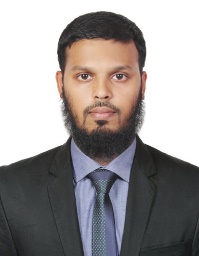 SYNOPSISB.C.A graduate with 8 years of total experience in Windows Client & Server Administration, Technical Support & System Engineer. I have acquired a hands-on experience and technical project management skills.CAREER OBJECTIVESI would like to obtain a challenging position in IT where my technical and interpersonal skills can be utilized to benefit your Organization.To apply my technical knowledge and project management skills to help lead a competitive growing company to a new level of success and guide them towards a new age of advanced technology.CAREER STRENGTHTechnical sound with Administration, Management, Support & Services skills i.e. IT-Infrastructure, Client & Server environment, Networking, Application, Systems Security and Biometrics.Confident about my skills and past experience could make great contributions to your organization.AREAS OF INTERESTServer SupportNetworking SupportHIGHLIGHTS OF EXPERTISETroubleshooting/Root CauseClient RelationshipEnd-user SupportInnovative IT InitiativesResource Management EDUCATION QUALIFICATIONBachelor of Computer Applications from Islamiah College, TIRUVALLUVAR University in 2009 with 58%.PROFESSIONAL CERTIFICATIONS & TRAININGMCSE Windows server 2008, 2012 r2 (Only Course Completion)TECHNICAL SKILLS SETOperating System: Windows 7/8/8.1/10,Windows Server 2008 r2/2012 r2.Networking: LAN, VPN, VLAN, TCP/IP, Wireless 802.11, DNS, WINS & DHCP.Security Management: Dell SonicWALL, Kaspersky Enterprise and Hik vision Cameras.Messaging System: MS Exchange 365 and Mail Client (Outlook 2013 & 2016).Server Virtualizations: Basic Knowledge of VMware, Virtual Box.TECHNICAL EXPOSERWindows Operating System installation and troubleshooting, Server and Desktop Hardware troubleshooting and Fixing, Microsoft Outlook configuration and Software Installation & up gradation like SQL server 2008r2 & 2012 r2.Configuring and troubleshooting Network printer & Scanner, Access Point and Router and Avaya IP Based Phone.Active Directory Domain Controller Configuration and Maintaining.Configuring Windows File Server, Enterprise Antivirus, DHCP, Server and Group Policy.Troubleshooting, Designing, Authentication, Permission, Planning and implemented Group Policy and Restriction structure.Hardware Firewall configuration and maintenance (ISP failover, DHCP, Port Forwarding, Site to Site VPN, Network Load Balancing) Sound Knowledge about Biometrics, CCTV (Analog and IP based cameras) and Structured Cabling.Configuration and Installation knowledge on HP ProLiant Servers like HP Server ML ProLiant ML310e series.Exposure on Pharmacy Plus, Pharmacy Pro, Light Speed & Tiger POS SystemsAuditing for Network infrastructure, Health check for systems, Service desk.Hands on Knowledge on DELL support tools, CCMS and CEMS and other Banking tools.Very Good Sales and negotiation skills along with experience on IT Procurements.Trained for Time Management and Speedy services.WORK EXPERIENCE SUMMARYFrom 14-01-2015 to till date working as a IT Engineer in MARINA PHARMACY GROUP, Al Quoz 1, Dubai, U.A.E, P.O. BOX: 72640.From 03-12-2012 to 31-10-2014 worked as an IT Administrator at Al Mighty International, Chennai, India.From 05-08-2011 to 05-09-2012 worked as a Sales Executive at Giordano Fashions L.L.C, Dubai, U.A.EFrom 14-10-2010 to 29-07-2011 worked as a Desktop Support Professional at Dell, Chennai, India.RELEVANT COMPANY EXPERIENCE  RESPONSIBILITIES @ MARINA PHARMACY GROUPROLE: IT EngineerPLATFORM: Windows Servers, Networking and Structured cabling and Security System.Independent in-charge of all IT equipment of 22 Pharmacies, 2 boutiques, 1 call center and 1 office headquarter with at least 100 plus users.Technical co-ordination with vendor and service provider and ensure timely Resolution of Laptop/Desktop, Server and POS related issues.Installing the workstation Pc’s & Laptops, Tower servers, Rack servers, Network Printers, LAN, WAN, Access Point with active components such as routers, switches, modems and Cablings.Install New/Rebuild existing servers and configure hardware, peripherals, services, settings, directories, storage, etc. in accordance with standards and project/operational requirements.Designed, planned and implemented Group Policy, delegation strategies and OU structure.Troubleshooting the Servers all problems like Authentication, Permission and Replication and Group policies.Contributing the all projects like Server Installations, Networking, Virtualizations, Cabling Systems and CCTV.Installation, Management & Troubleshooting of 60+ Desktops and Laptops.Managing Site to site VPN’s, Network and Server related issues across all sites.Managing Backups on SQL database, servers and Desktops.Designing, developing, maintaining, and supporting new network, add-ons or modifications to existing one.Professional hands on experience in Setup/Configure/Troubleshoot Pharmacy Plus, Pharmacy Pro and Lightspeed POS.Responsible for troubleshooting and debugging network related issues.Documentation of all the work done using MS Office.DECLARATION I do hereby declare that the particulars of information and facts stated herein above are true, correct and complete to the best of my knowledge and belief.    Place:                                                                         						 Yours Sincerely    Date:                                                                         					          (MALHAN )